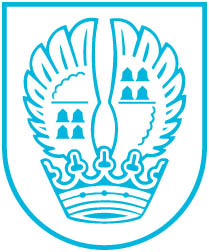 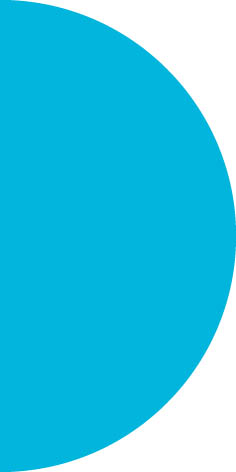 Pressemitteilung Nr. 22025.06.2019Neuer Termin des Repair Cafés Eschborn Noch schnell den Reiseföhn reparieren lassen oder die Pumpe für die Luftmatratze, bevor es in den Urlaub geht? Am Donnerstag, dem 4. Juli hat das Repair Café der Stadt Eschborn wieder von 10 bis 13 Uhr geöffnet. Interessierte finden die kleine Werkstatt an jedem ersten Donnerstag im Monat in der Berliner Str. 2 im Nachbarschaftstreff im Erdgeschoß. Vier erfahrene Reparateure richten alles, was noch zu richten ist, wieder her. Kleinere Wartezeiten, die durch den großen Andrang möglicherweise auftreten, geben Gelegenheit zu einem kleinen Plausch und werden mit Tee, Kaffee und anderen Getränken verschönert. Und natürlich können auch alle kommen, die etwas zu reparieren haben, das nicht mit in den Urlaub soll.Kontakt:Stadtverwaltung EschbornPressestelleTelefon 06196. 490-104presse@eschborn.dewww.eschborn.deMagistrat der Stadt Eschborn